Mini-workshop on Structure and Instability of Amorphous MaterialsBeijing Computational Science Research Center, CHINA19-21th June 2018WORKSHOP INFORMATIONThe workshop will be held at Beijing Computational Science Research Center, Beijing, China, June 19-21, 2018. The objective of this mini-workshops is to enhance the dialogue between theoretical and experimental scientists, and also different research fields of amorphous materials. The focused topics of the workshop will be “Structure and Instability of Amorphous Materials” and related. During the workshop, there will be ~12 speakers (30-45 min +15 min discussion each). We expect that these presentations would cover the main development in the field happened in the past a few years.COORDINATORS AND COMMITTEE MEMBERS Organizing Committee Members:- Prof. Weihua Wang          Institute of Physics, Chinese Academy of Sciences (CAS)- Prof. Michael L Falk	       Johns Hopkins University, USA- Prof. Limei Xu              Peking University, CHINALocal Committee Members:- Prof. Pengfei Guan           Beijing Computational Science Research Center - Dr. Lijin Wang               Beijing Computational Science Research Center- Ms Yi Feng                 Beijing Computational Science Research CenterCONFIRMED SPEAKERSWORKSHOP SCHEDULEWORKSHOP LOCATIONBeijing Computational Science Research CenterBuilding 9, East Zone, ZPark II, No.10 East Xibeiwang Road, Haidian District, Beijing 100193, China北京计算科学研究中心 北京市海淀区西北旺东路10号院中关村软件园二期东区9号楼Web Site: http://www.csrc.ac.cn/SPONSORSBeijing Computational Science Research Center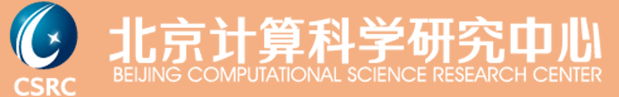 REGISTRATIONTime: from the afternoon of June 18, 2018.Registration fee: FreeCONTACT INFORMATION- Prof. Pengfei Guan         pguan@csrc.ac.cn  Tel: 86-10-5698 1835- Dr. Lijin Wang             lijin@csrc.ac.cn    Tel: 150 7792 6370 - Ms Yi Feng               fengyi@csrc.ac.cn  Tel: 86-10-5698 1722Weihua WangInstitute of Physics, CAS, CHINAMichael L FalkJohns Hopkins University, USAEvan MaJohns Hopkins University, USAAndreas MeyerGerman Aerospace Center (DLR), GermanYue WuThe University of North Carolina at Chapel hill, USALaihong DaiInstitute of Mechanics, CAS, CHINAZhaoping LvUniversity of Science & Technology Beijing, CHINANing XuUniversity of Science and Technology of China, CHINALimei XuPeking University, CHINAYujie WangShanghai Jiaotong University, CHINAYong YangCity University of Hong Kong, CHINAElijah FlennerColorado State University, USACaizhuang WangAmes Laboratory, USAJune 18Arrival and registrationJune 19Opening; Invited Talks; Discussion Session;June 20Invited Talks; Discussion Session; ClosingJune 21Teaching Class (Half day)